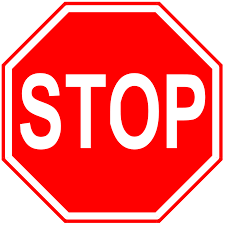 Have you had contact with any person that has been diagnosed with COVID-19 or traveled to an area that was infected, either in the US or elsewhere?Do you have a dry cough?Do you have a fever in excess of 100.4 degrees?Do you have shortness of breath or difficulty breathing?If you answered yes to any of these questions, DO NOT ENTER THIS BUILDING
Seek immediate medical attention